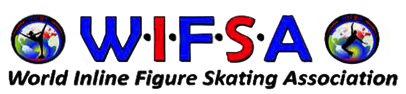 16-10-2015GUIDELINES FOR INTERNATIONAL COMPETITIONSSILVER Division and RECREATIONAL Division2015-2016 SinglesNo test requirements to enter in those divisionsA- SILVER Division (2d Division)As much as possible the IJS judging system must be used for the Silver Division but in special case it is possible to ask for the WIFSA agreement to use a lighter judging system in accordance with WIFSA regulations.ADULT COMPETITIONSThe organizer decides on the disciplines and subgroups to be included in the event. The Member/Club entering skater(s)/team(s) will decide on the subgroup their athletes will participate.A well balanced 2d Division Skating program must contain:Prohibited elements: Any kind of Somersault  – deduction (1.0) B- RECREATIONAL Division (3d Division)NO TECHNICAL PANEL, NO CALLING OF ELEMENTSTHERE MUST BE A MAXIMUM OF :Judgment of the RECREATIONAL DivisionThere is no need of the IJS system. There must be 3 judges, one of them will take as well the Referee spot. At least 1 of them must be a WIFSA judge and officiate as Referee. There must be at least 1 accountant, responsible of the scores under the Referee ruling. Judges sheets are collected after each skater and given to the accountant.All categories will be judged using 3 component scores only (0-10), Skating Skills, Performance and Interpretation. A technical mark between 0 and 10 will be given as well by the judges for the technical elements and their quality of execution.No GOE’s and levels will be assigned.The trimmed mean of each Program Component (rounded to two decimal places) and the trimmed mean of the technical marks (rounded to two decimal places) will be made by the accoutant. The technical score is multiplied by a factor of 2,0. The sum of the component score and of the technical score give the total score. The higher total score is placed first, …The Referee validate the deductions (timing, music …). At the majority for Falls (0,5), wrong element not according to requirement (0,5), illegal element (1,0). Skating Skills: Balance, flow, power, glide, sureness, quality edges, steps, turns, control, multi directional one foot skating; variety, quality and competency of the program’s contentPerformance/Execution: Ability to project physically, emotionally and intellectually, demonstrating a unified purpose. Delivery of quality, clarity and precision of movement, in harmony with the music. .Interpretation: Ability to translate the understanding of the music, with finesse in the manipulation of the nuances, delivery with genuine feeling, expression, and interpretive unison.Catégories (birth dates) Free Program YOUNGHas not reached the age of  11 at 01/ 08/  2015Girls and Boys: 2’00’’ (+/-10’’)NOVICESHas reached the age of 11, but  not reached the age of 15 at 1/08/2015Ladies and Men : 2’30 (+/-10’’)JUNIORSHas reached the age of 15, but  not reached the age of 19 at  01/08 /2015Ladies : 3’00’’ (+/-10’’)Men : 3’00 (+/-10’’)SENIORSHas reached the age of 15 at 1/08/2015Ladies : 3’00  (+/- 10’’)Men : 3’00’’ (+/- 10’’)ADULTS  SILVERGroup A :   16 years and less 30years at 01/08/2015   Group B :    30 years and over at 01/08/2015Ladies and Men: 2’30’’ (+/- 10’’)CategoriesLenghContentsYOUNG GirlsBoys2’00’’(+/- 10’’)a) Maximum of 4 jump elements for Girls and Boys. There may be up to two (2) jump combinations or sequences. A jump combination can contain only two (2) jumps. A jump sequence can contain any number of jumps, but only two most difficult jumps will be counted. Single Axel and double jumps are not permitted. Only one (1) jump with one (1) or more revolutions can be repeated either in a jump combination / sequence. b) There must be a maximum of two (2) spins of a different nature (abbreviation), minimum of two (2) revolutions per spin, change of foot permitted.c) There must be a maximum :  - One (1) step sequence with a fixed Base value and evaluated in GOE only. - At least one Gliding skating element (spiral type or any attitude) of at least 3 seconds hold, called ChSq0 and marked in the components. There will be a deduction from technical panel of 0,5 if missing .In all elements which are subject to Levels, only features up to Level 1 will be counted. Any additional features will not count for Level requirements and will be ignored by the Technical Panel.The Program Components are only judged in Skating Skills Performance/Execution The Factor of the Program Components is 2.5 Deduction : 0,5 by FallNOVICES  GirlsBoys2’30’’(+/- 10’’)a) Maximum of 4 jump elements for Girls and Boys , one of which must be an Axel type jump. There may be up to two (2) jump combinations or sequences. Only one  jump combination can contain up to three (3) jumps the other one must contain only two (2) jumps. A jump sequence can contain any number of jumps, but only two most difficult jumps will be counted. Triple jumps are not permitted. Any single and double jump cannot be executed more than twice in total .b) There must be a maximum of two (2) spins of a different nature (abbreviation), one of which must be a spin combination with or without change of foot (minimum of five (5) revolutions in total), and one spin with no change of position and with or without change of foot (minimum of four (4) revolutions in total). Flying entrance is not allowed.c) There must be a maximum :- One step sequence with fully utilizing the surface. - At least one Gliding skating element (spiral type or any attitude) of at least 3 seconds hold, called ChSq0 and marked in the components. There will be a deduction from technical panel of 0,5 if missing .In all elements which are subject to Levels, only features up to Level 2 will be counted. Any additional features will not count for Level requirements and will be ignored by the Technical Panel.The Program Components are only judged in• Skating Skills• Performance/ExecutionThe Factor of the Program Components is 2,5Deduction : 0,5 by FallJUNIORSLadies 3’00’’Men 3’00  (+/- 10’’)a) Maximum of 5 jump elements, one of which must be an Axel type jump. There may be up to three (3) jump combinations or sequences. Only one (1) Jump combination can contain up to Tree (3) jumps and the others  Jump combinations must contain only two (2) jumps. A jump sequence can contain any number of jumps, but only two most difficult jumps will be counted. Any single, double or triple jump (including 2A) cannot be executed more than twice in total .b) There must be a maximum of three (3) spins of a different nature, one of which must be a spin combination (minimum of height (8) revolutions in total), one a flying spin or a spin with a flying entrance (minimum of four (4) revolutions in total) and one a spin with only one position (minimum of four (4) revolutions in total). c) There must be a maximum :- One step sequence with fully utilizing the surface. - At least one Gliding skating element (spiral type or any attitude) of at least 3 seconds hold, called ChSq0 and marked in the components. There will be a deduction from technical panel of 0,5 if missing .The Program Components are only judged in• Skating Skills• Transitions• Performance/Execution• Choreography/Composition• InterpretationThe factors for the Program Components is- for men 1.6- for ladies 1.4Deduction : 1.0 by FallSENIORSLadies  3’00 Men 3’00’’ (+/- 10’’)a) Maximum of 6 jump elements for Girls and 7 jump elements for Boys, one of which must be an Axel type jump. There may be up to three (3) jump combinations or sequences. Only one (1) Jump combination can contain  up to five (5) jumps and the others  Jump combinations can contain only two (2) jumps. A jump sequence can contain any number of jumps, but only two most difficult jumps will be counted. Any single, double or triple jump (including 2A) cannot be executed more than twice in total .b) There must be a maximum of three (3) spins of a different nature, one of which must be a spin combination (minimum of eight (8) revolutions in total), one a flying spin or a spin with a flying entrance (minimum of four (4) revolutions in total) and one spin with only one position (minimum of four (4) revolutions in total). c) There must be a maximum of one (1) step sequence fully utilizing the surface. d) A Choreographic Sequence must include :at least one gliding skating element like, but not limited to, spirals, arabesques, spread eagles, Ina Bauers … of a minimum 10 meter lengh or at least 3 seconds lengh;Any turns, steps, skating element Those elements 1) and 2) must be connected by a strong choreography. Listed elements included in the Choreographic Sequence will not be called and will not occupy a box. The pattern is not restricted, but the sequence must be clearly visible with a begining and an end.- This Choreo Squence will be called ChSq0 and marked in the components. There will be a deduction of 0,5 if missing, from technical panel.The Program Components are only judged in• Skating Skills• Transitions• Performance/Execution• Choreography/Composition• InterpretationThe factors for the Program Components is- for men 1.6- for ladies 1.4Deduction : 1.0 by FallADULTS SILVERLadiesMen2’30’’(+/- 10’’)a) There must be a maximum of 4 jump elements. There may be up to two (2) jump combinations or sequences. Only one (1) Jump combination can contain  three (3) jumps and the other Jump combination can contain only two (2) jumps.. A jump sequence can contain any number of jumps, but only two most difficult jumps will be counted. Double jumps are not permitted.b) Maximum of 2 spins on 1 or 2 feet (3 revolutions)c) Maximum of 1 step sequence fully utilizing the surface ;d) A Choreographic Sequence must include :at least one gliding skating element like, but not limited to, spirals, arabesques, spread eagles, Ina Bauers … of a minimum 10 meter lengh or at least 3 seconds lengh;Any turns, steps, skating element Those elements 1) and 2) must be connected by a strong choreography. Listed elements included in the Choreographic Sequence will not be called and will not occupy a box. The pattern is not restricted, but the sequence must be clearly visible with a begining and an end.- This Choreo Squence will be called ChSq0 and marked in the components. There will be a deduction of 0,5 if missing, from technical panel.The Program Components are only judged in• Skating Skills• Performance/ExecutionThe Factor of the Program Components is 1.0Deduction : 0,5 by FallCATEGORIESPROGRAM LENGHTBenjamin Has not reached the age of  7 at 01/ 08/  2015fem and masc: 1'30 (+/- 10")Debs Has reached the age of 7, but not reached the age of  9 at 01/ 08/  2015fem and masc: 2'00 (+/- 10")Cadets Has reached the age of 9, but not reached the age of  11 at 01/ 08/  2015fem and masc: 2'00 (+/- 10")Novices Has reached the age of 11, but not reached the age of  13 at 01/ 08/  2015fem and masc: 2'30 (+/- 10")Juniors Has reached the age of 13, but not reached the age of  17 at 01/ 08/  2015fem and masc: 2'30 (+/- 10")Adults AHas reached the age of  17 but not reached the age of 30  at 01/ 08/  2015Adults BHas reached the age of  30 at 01/ 08/  2015fem and masc: 2'00 (+/- 10")fem and masc: 2'00 (+/- 10")CATEGORIESPROGRAM LENGHTBenjamin 1’30 (+/- 10”)- A position held 3s. - 1 waltz jump- 1 spin (2 feet or 1 foot): minimum 1 rotation- 1 step sequence of at least half rink minimumDebs2’00 (+/- 10”)-Two skating positions held 3s. -2 jump blocs (½ to 1 rotation max per jump), one(1) of them can be a jump combination / sequence (of 2 jumps max) Only waltz jump, salchow, toe loop, half flip and half lutz are allowed.- 1 spin (2 feet or 1 foot): minimum 2 rotations- 1 step sequence of at least half rink minimumCadets2’00 (+/- 10”)-3 jump blocs (½ to 1 rotation max per jump), one(1) of them can be a jump combination / jump sequence (of 2 jumps max) single Flip, single Lutz and single Axel prohibited.Only 2 jumps can be repeated in combination or sequence.-1 spin (minimum 2 rotations)-1 step sequence (half rink minimum)- At least one Gliding skating element (spiral or any attitude for at least 2 seconds hold). There will be a deduction of 0,5 if missing, from the Referee.Novices2’30 (+/- 10”)-4 jump blocs (½ to 1 rotation max per jump), two(2) of them can be jump combinations / jump sequence, of two jumps maxSingle Lutz and single Axel prohibited.Only 2 jumps can be repeated in combination or sequence-1 spin (minimum 2 rotations)-1 step sequence (half rink minimum)- At least one Gliding skating element (spiral or any attitude for at least 2 seconds hold). There will be a deduction of 0,5 if missing, from the Referee.Juniors2’30 (+/- 10”) -4 jump blocs (½ to 1 rotation max per jump), two(2) of them can be jump combinations / jump sequence, of two(2) jumps maxSingle Lutz and single Axel prohibited.Only 2 jumps can be repeated in combination or sequence-2 spins (minimum 2 rotations)-1 step sequence (half rink minimum)- At least one Gliding skating element (spiral or any attitude for at least 2 seconds hold). There will be a deduction of 0,5 if missing, from the Referee.Adults A & B2’00 (+/- 10”)-4 jump blocs (½ to 1 rotation max per jump), one(1) of them can be a jump combination / jump sequence (of 2 jumps max) single Flip, single Lutz and single Axel prohibited.1 upright spin in 1 or 2 feet (minimum 2 rotations)-1 step sequence (half rink minimum)- At least one Gliding skating element (spiral or any attitude for at least 2 seconds hold). There will be a deduction of 0,5 if missing, from the Referee.